REQUERIMENTO Nº                     2018 	  	Assunto: Solicita a Companhia de Saneamento Básico do Estado de São Paulo (SABESP), que execute o serviço de tapa buraco na Av. Vicente Ctalani, Bairro das Brotas, conforme especifica.                       Senhor presidente:           CONSIDERANDO que este vereador foi procurado pelos moradores do Bairro Jd. Das Nações, para relatar a existência de buracos na Av. Vicente Catalani.         	            CONSIDERANDO que está avenida é uma via de grande movimento de veículos, e que necessita estar em perfeitas condições de trafego.                      REQUEIRO nos termos regimentais, após ouvido o Douto e Soberano Plenário, que seja oficiada a Companhia de Saneamento Básico do Estado de São Paulo - SABESP, que execute o serviço de tapa buracos existentes em toda extensão da Avenida Vicente Catalani, que foram ocasionados após a intervenção da SABESP nestes locais.            SALA DAS SESSÕES,10 de julho de 2018                      EDUARDO VAZ PEDROSO.                                 Vereador - PPS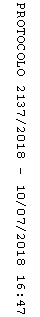 